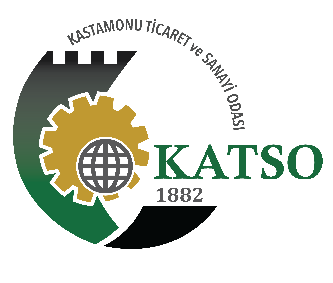 KASTAMONU İlimizde Öne Çıkan SektörlerTarım ve Hayvancılık ile Gıda Ürünleri İmalatıİlimiz Bölgesi’nde öne çıkan sektörler incelendiğinden tarım ve hayvancılık ve buna paralel olarak gelişen gıda ürünleri sektörü yatırımcılar için potansiyeli olan sektörler arasındadır.İstatistiklerleİlimiz Bölgesi’nde tarım sektörünün bölgesel Gayri Safi Katma Değer (GSKD) içindeki payı %22,6 olup; bu oran Türkiye ortalaması olan %9,5’in oldukça üzerindedir. Bölgede tarım sektörünü ağırlığının fazla olmasına paralel olarak gıda ürünlerine yönelik imalat faaliyetlerini öne çıktığı görülmektedir.İlimiz Bölgesi’nde iktisadi faaliyetlere göre istihdam oranı incelendiğinde toplam istihdamın %47,7’sinin tarım, %15,7’sinin sanayi ve %36,6’sının hizmetler sektöründe yer aldığı görülmektedir.İşleri sayısı açısından imalat sektöründeki işyerlerinin %15’i gıda ürünleri imalatı sektöründe faaliyet göstermektedir. İstihdan açısından Bölgedeki çalışanların %18,4’ü yine bu sektörde istihdam edilmektedir. Ciro miktarı açısından ise, Bölgede imalat sektörü toplam cirosunun %31’i gıda ürünleri imalatı sektöründedir.Gıda ürünleri imalatı sektörü ilimiz Bölgesi’nden en fazla istihdama ve ciro miktarına sahip 2. Sektör konumundadırTürkiye’deki kestane üretiminin %20’si İlimiz Bölgesi’nde gerçekleşmektedir.Türkiye’deki sarımsak üretiminin %25’i İlimiz Bölgesi’nde gerçekleşmektedir.İlimiz Bölgesi gıda ürünleri imalatı sektörü için elverişli bir yatırım ortamı sunmaktadır:Bitkisel üretimde Bölgenin iç kısımlarında tahıl ürünleri öne çıkarken, Karadeniz’e kıyı olan kesimlerinde ürünler farklılaşmakta meyve ve sebze üretiminin arttığı görülmektedir.Büyükbaş hayvancılık İlimiz Bölgesi’nde gelişme potansiyeli göstermektedir. İlimiz kanatlı hayvan yetiştiriciliği bakımından gelişme potansiyeline sahiptir. Tarım ve hayvancılık faaliyetleri Bölgede genel olarak doğal yöntemlerle yapılmaktadır. Son yıllarda hibe veren kurumların artan faaliyetleri sonucunda tarımdan elde edilen gelir de artmaktadır.İlimiz Bölgesi’nin 345 km kıyı şeridine sahip olması, Bölgeyi balıkçılık için oldukça uygun hale getirmektedir.Bölgeni florası oldukça zengin olup; arıcılık için uygun koşullara sahiptir. Bölgeden elde edilen balın kalitesi ileri düzeydedir. Arıcılığın Bölgedeki gelişme potansiyeli çok yüksektir.Sektörel Deneyim ve Yüksek Girişimcilik KültürüSektör yüksek ticaret hacmine sahip lider işletmelere ev sahipliği yapmaktadır. İlimiz Bölgesi sahip olduğu ürün çeşitliliğiyle paralel birçok yöresel seçeneğine de sahiptir. Bu çeşitliliğin Bölgede gelişmekte olan turizm sektörünü de olumlu etkileyeceği öngörülmektedir.Devlet DestekleriKastamonu 5. Bölge teşvik avantajlarını yatırımcılara sunmaktadır. Organize Sanayi Bölgelerinde (OSB) yapılan yatırımlar daha avantajlı bir alt basamak teşviklerden yaralanabilmektedir.Bu sektör için: İlimiz Bölgesi’nde Bölgesel Teşviklerden Yararlanmak için Asgari Yatırım TutarlarıEntegre Hayvancılık Yatırımları						500 Bin TLSu Ürünleri Yetiştiriciliği						500 Bin TLGıda Ürünleri ve İçecek İmalatı 						1 Milyon TLSoğuk Hava Deposu Hizmetleri(en az 500 m2				500 Bin TLSeracılık (10 dekar)							500 Bin TLArtan Ulaşım İmkanlarıİlimiz Havalimanı ile İstanbul üzerinden tüm Dünya’ya bağlantıEsenboğa Havalimanı’na 1 saat uzaklık İnebolu Limanı üzerinden uluslararası pazarlara erişim Ilgaz Tüneli ile kuzey – güney ekseninde kısalan Ankara bağlantısıD – 100 ile Avrupa ve Orta Doğu’ya karayolu ile bağlantıAnkara – Zonguldak demiryolu bağlantısıSektördeki Eğitim KurumlarıKastamonu Üniversitesi Su Ürünleri FakültesiKastamonu Üniversitesi Gıda Mühendisliği BölümüKastamonu Üniversitesi İç Su ve Deniz Balıkları Üretim, Uygulama ve Araştırma MerkeziKastamonu Üniversitesi Mantar Araştırma ve Uygulama MerkeziMeslek Yüksek Okullarının Bitkisel ve Hayvansal Üretim, Gıda İşleme ve Veterinerlik Bölümleri Artan Tanıtım Çalışmalarıilimiz Bölgesi ürünlerini tanıtmak amacıyla başta Valilikler, Kaymakamlıklar, Belediye Başkanlıkları, Ticaret Sanayi Odaları Ticaret Borsaları ve Kalkınma Ajansı olmak üzere birçok kamu kurumu, özel sektör temsilcileri ile birlikte ulusal ve uluslararası fuarlara katılım sağlanmaktadır.Bölgeye Özgü Ürünlerin VarlığıSarımsak (Coğrafi işaretli ürün)Siyez Bulguru (Türkiye’nin ilk presidium ürünü) PirinçPastırmaMantarKirazPotansiyeli Yüksek Alt SektörlerBüyükbaş HayvancılıkArıcılıkBalıkçılıkOrganik Tarım